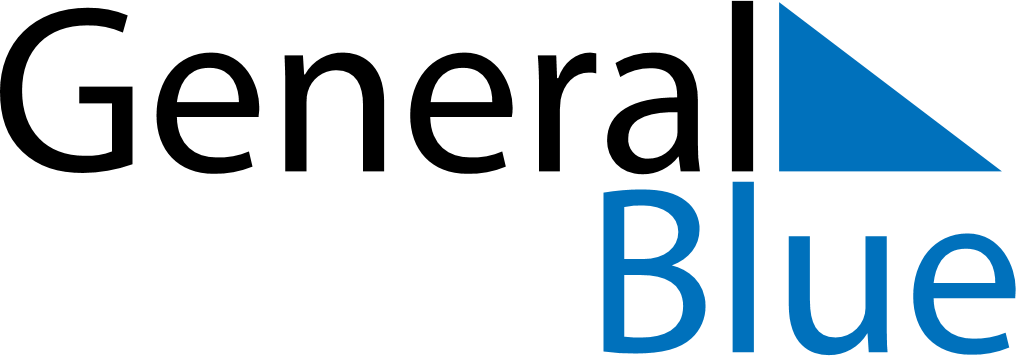 June 2024June 2024June 2024June 2024June 2024June 2024June 2024We, Loyalty Islands, New CaledoniaWe, Loyalty Islands, New CaledoniaWe, Loyalty Islands, New CaledoniaWe, Loyalty Islands, New CaledoniaWe, Loyalty Islands, New CaledoniaWe, Loyalty Islands, New CaledoniaWe, Loyalty Islands, New CaledoniaSundayMondayMondayTuesdayWednesdayThursdayFridaySaturday1Sunrise: 6:20 AMSunset: 5:16 PMDaylight: 10 hours and 56 minutes.23345678Sunrise: 6:20 AMSunset: 5:16 PMDaylight: 10 hours and 55 minutes.Sunrise: 6:21 AMSunset: 5:16 PMDaylight: 10 hours and 55 minutes.Sunrise: 6:21 AMSunset: 5:16 PMDaylight: 10 hours and 55 minutes.Sunrise: 6:21 AMSunset: 5:16 PMDaylight: 10 hours and 55 minutes.Sunrise: 6:22 AMSunset: 5:16 PMDaylight: 10 hours and 54 minutes.Sunrise: 6:22 AMSunset: 5:16 PMDaylight: 10 hours and 54 minutes.Sunrise: 6:22 AMSunset: 5:16 PMDaylight: 10 hours and 53 minutes.Sunrise: 6:23 AMSunset: 5:16 PMDaylight: 10 hours and 53 minutes.910101112131415Sunrise: 6:23 AMSunset: 5:16 PMDaylight: 10 hours and 53 minutes.Sunrise: 6:23 AMSunset: 5:16 PMDaylight: 10 hours and 53 minutes.Sunrise: 6:23 AMSunset: 5:16 PMDaylight: 10 hours and 53 minutes.Sunrise: 6:24 AMSunset: 5:17 PMDaylight: 10 hours and 52 minutes.Sunrise: 6:24 AMSunset: 5:17 PMDaylight: 10 hours and 52 minutes.Sunrise: 6:24 AMSunset: 5:17 PMDaylight: 10 hours and 52 minutes.Sunrise: 6:25 AMSunset: 5:17 PMDaylight: 10 hours and 52 minutes.Sunrise: 6:25 AMSunset: 5:17 PMDaylight: 10 hours and 51 minutes.1617171819202122Sunrise: 6:25 AMSunset: 5:17 PMDaylight: 10 hours and 51 minutes.Sunrise: 6:26 AMSunset: 5:17 PMDaylight: 10 hours and 51 minutes.Sunrise: 6:26 AMSunset: 5:17 PMDaylight: 10 hours and 51 minutes.Sunrise: 6:26 AMSunset: 5:17 PMDaylight: 10 hours and 51 minutes.Sunrise: 6:26 AMSunset: 5:18 PMDaylight: 10 hours and 51 minutes.Sunrise: 6:26 AMSunset: 5:18 PMDaylight: 10 hours and 51 minutes.Sunrise: 6:26 AMSunset: 5:18 PMDaylight: 10 hours and 51 minutes.Sunrise: 6:27 AMSunset: 5:18 PMDaylight: 10 hours and 51 minutes.2324242526272829Sunrise: 6:27 AMSunset: 5:19 PMDaylight: 10 hours and 51 minutes.Sunrise: 6:27 AMSunset: 5:19 PMDaylight: 10 hours and 51 minutes.Sunrise: 6:27 AMSunset: 5:19 PMDaylight: 10 hours and 51 minutes.Sunrise: 6:27 AMSunset: 5:19 PMDaylight: 10 hours and 51 minutes.Sunrise: 6:27 AMSunset: 5:19 PMDaylight: 10 hours and 51 minutes.Sunrise: 6:28 AMSunset: 5:20 PMDaylight: 10 hours and 52 minutes.Sunrise: 6:28 AMSunset: 5:20 PMDaylight: 10 hours and 52 minutes.Sunrise: 6:28 AMSunset: 5:20 PMDaylight: 10 hours and 52 minutes.30Sunrise: 6:28 AMSunset: 5:20 PMDaylight: 10 hours and 52 minutes.